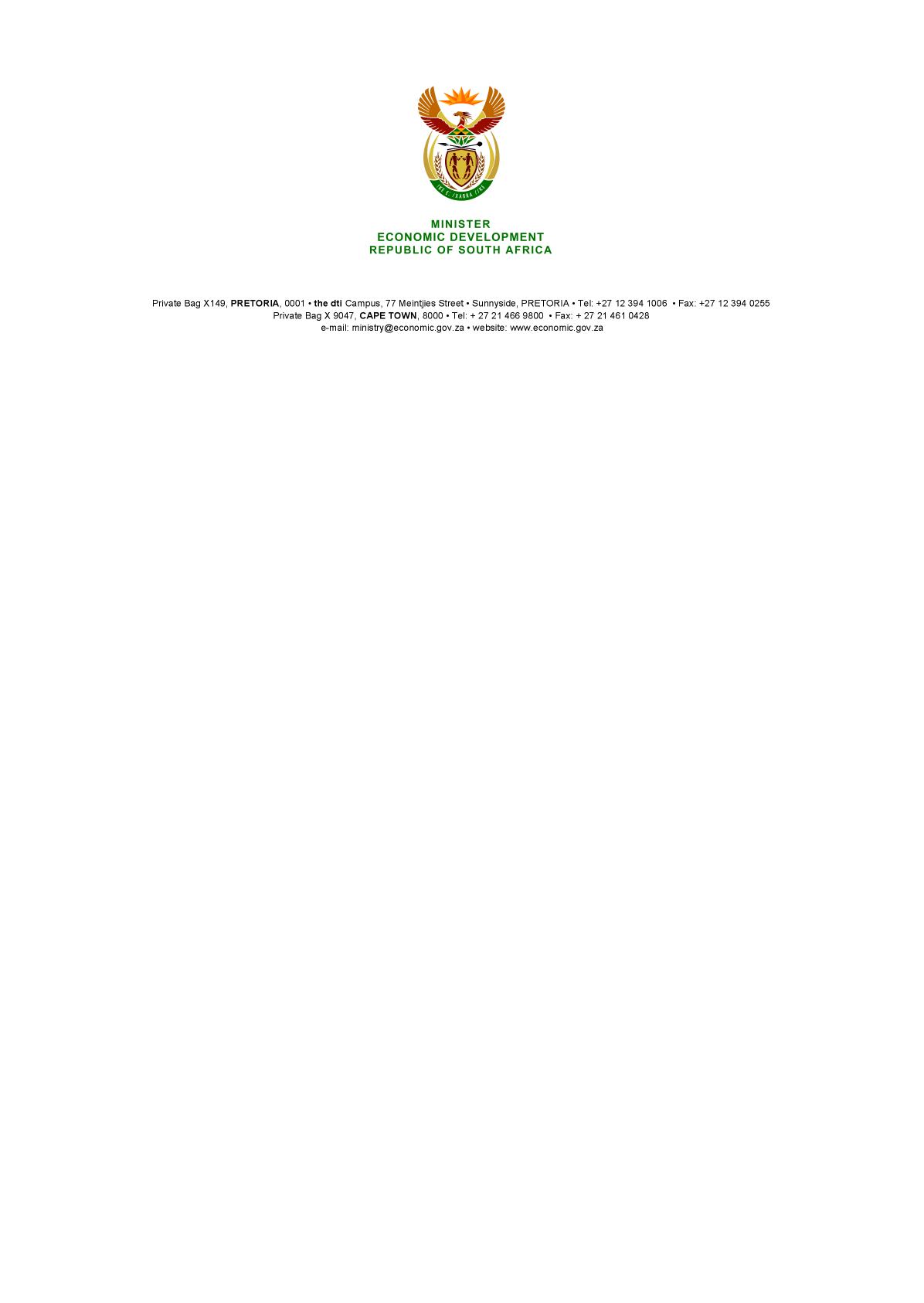 NATIONAL ASSEMBLYWRITTEN REPLYPARLIAMENTARY QUESTION: 2729DATE OF PUBLICATION: 07 December 2016   Dr M J Cardo (DA) to ask the Minister of Economic Development: Whether the Presidential Infrastructure Coordinating Commission has unlocked loan funding from the BRICS New Development Bank; if so, (a) for which infrastructure projects and (b) to what Rand value?	                                                          NW3217E				                                                                                                    									                                                                                                 Reply: 	The PICC worked with other public entities to enable consideration of South African projects by the National Development Bank. In 2016, the Bank approved a facility of USD 180 million to Eskom for the construction of transmission lines to connect renewable energy projects and strengthen other strategic transmission lines in Gauteng.  Prepared by: Lynette Milne Recommended/ Not RecommendedComments:____________________________________________________________________________________________________________________________________________________________________________________……………………………..Mr Malcolm Simpson Acting Director-GeneralDate: ………………………Approved/ Not ApprovedComments:_________________________________________________________________________________________________________________________________________________________________________________………………………………..Mr Ebrahim PatelMinister of Economic DevelopmentDate:…………………………